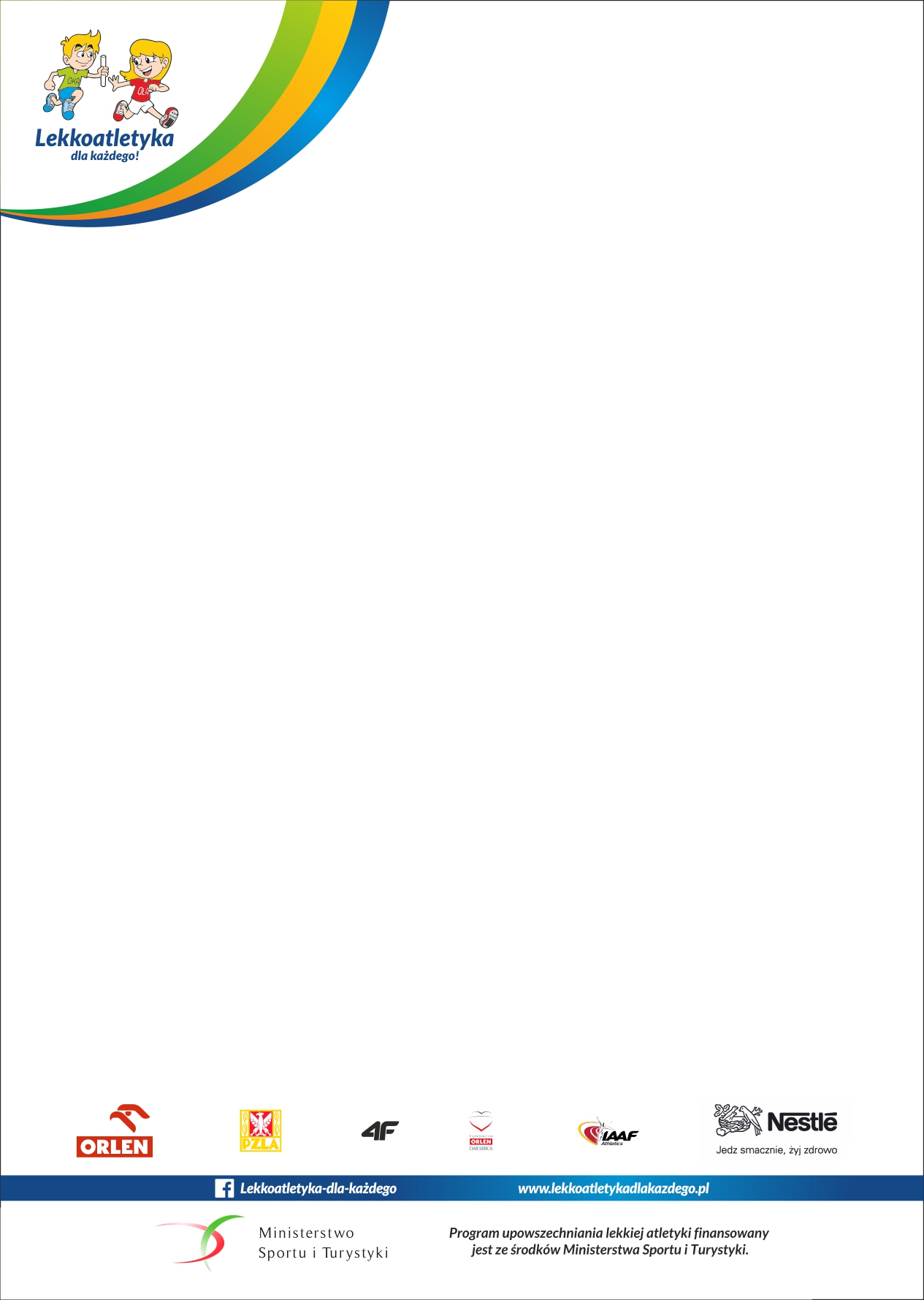 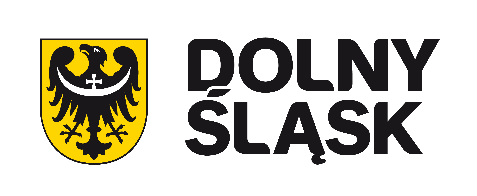 Regulamin Finału Grand Prix Dolnego Śląska w lekkiej atletyce, w ramach programu Lekkoatletyka dla każdego!Organizator:Województwo DolnośląskieMinisterstwo Sportu i TurystykiPolski Związek Lekkiej AtletykiPartnerzy: Fundacja Kamili SkolimowskiejMiejsce i termin zawodów:      26 czerwca 2015      godz. 14.00 Camp Dolnośląski z udziałem Mistrzów Olimpijskich i Mistrzów Świata: Anita Włodarczyk, Piotr Małachowski, Paweł Fajdek – biorą udział wyznaczone reprezentacje z Wrocławia i okolic.Miejsce - Hala Wielofunkcyjna do gier Akademii Wychowania Fizycznego Al. Paderewskiego 35godz. 16.00 zawody lekkoatletyczne – biorą udział wszystkie reprezentacjeMiejsce - Wrocław Stadion Olimpijski Al. Paderewskiego 35Uczestnictwo, zasady:W zawodach wezmą udział co najmniej 15 osobowe reprezentacje składające się z dziewcząt i chłopców w kategoriach wiekowych:Dziewczęta i Chłopcy  IV klasy - rocznik 2004Dziewczęta i Chłopcy  V klasy - rocznik 2003Dziewczęta i Chłopcy VI klasy – rocznik 2002 Każdy uczestnik ma prawo udziału w jednej wybranej konkurencji i sztafecie. Prowadzona będzie punktacja zespołowa wg zasady 8 pierwszych miejsc w każdej konkurencji (I- 9pkt, II- 7pkt, III- 6pkt, IV- 5pkt, V- 4pkt, VI- 3pkt, VII- 2 pkt, VIII- 1pkt.)W rzutach mierzony będzie najdłuższy rzut.Otwarcie:Obowiązkowo wszystkie ekipy wystawiają 5-cio osobowe reprezentacje (w koszulkach), które powinny się zgłosić na 10 minut przed rozpoczęciem uroczystości, tj. o godz. 15.50, przed bramą wejściową (na łuku) bieżni.V. Konkurencje:IV klasy – rocznik 200460 m, 200m, 600 mrzut wirującą kulą Vortex (3 próby),skok w dal ze strefy (3 próby),sztafeta 4x200 m (2 dziewczynki + 2 chłopców)V  klasy – rocznik 200360 m, 200m, 600 mrzut wirującą kulą Vortex (3 próby),skok w dal ze strefy (3 próby),sztafeta 4x200m (2 dziewczynki + 2 chłopców)VI klasy – rocznik 2002 60 m, 200m, 600 m (dziewcząt), 1000m (chłopców)rzut gumowym oszczepem (3 próby), pchnięcie kulą 3kg (3 próby),skok w dal ze strefy (3 próby),sztafeta 4x200 m (2 dziewczynki + 2 chłopców)VI. Projekt programu zawodów:VII. Zgłoszenia:Zgłoszenia ilościowe mailem na adres dzla@pzla.pl do 23.06.2015 do godz. 15.00 druk.Zgłoszenia imienne w dniu zawodów do 15.30 na kartkach zgłoszeniowych innych dla konkurencji biegowych i konkurencji technicznych (w załączeniu). VIII. Nagrody:Zawodnicy, którzy zajmą miejsca I – III otrzymują medale, a miejsca I – VI dyplomy.W klasyfikacji zespołowej za miejsca I –III puchary.IX. Postanowienia organizatora.Organizator zastrzega sobie prawo wprowadzenia zmian w formie pisemnej w niniejszym regulaminie z zachowaniem, co najmniej dwudniowego okresu na powiadomienie zainteresowanych.Każdy uczestnik ma prawo startu w jednej konkurencji indywidualnej i sztafecie. Uczestnicy startujący w biegach na 600m i 1000m nie mają prawa startu w sztafecie.Uczestnicy winni brać udział w koszulkach z logo programu, które każda reprezentacja otrzyma w ilości 15 szt.Uczestnicy nie mogą startować w kolcach.Po rozpoczęciu zawodów każda reprezentacja będzie mogła zrobić sobie zdjęcia z Mistrzami. Zawodnicy startujący w całym cyklu zawodów są ubezpieczeni od następstw nieszczęśliwych wypadków polisą generalną. Ubezpieczeni są także od odpowiedzialności cywilnej organizatorzy zawodów.Koszt dojazdu reprezentacji  na zawody pokrywają delegujące jednostki zgodnie z porozumieniem.RzutNIA przy skoku wzwyżSkocznia nr 1skocznia nr 2RZUTNIA przy klatce do rzutów16.00otwarcie16.15Rozgrzewka z Mistrzami16.2060m dz kl IV, V, VI Kula Vortex dz  klas IVSkok w dal dz klas IVSkok w dal ch klas IVKula dz kl VI16.50Kula Vortex dz  klas  VSkok w dal dz klas VSkok w dal ch klas V16.4560m ch kl IV, V, VISkok w dal dz klas VISkok w dal ch klas VIKula ch kl VI17.00Kula Vortex ch klasy IV17.15200m dz kl IV, V, VI17.30Kula Vortex ch klasy  VRzut gumowym oszczepem klas VI dz17.45200m ch kl IV, V, VI18.10600m dz klasy IV, V, VI 18.25600m ch klasy IV, V,Rzut gumowym oszczepem klas VI ch18.401000m ch klas VI 18.504x200m klas VI19.004x200m klas V19.104x200m klas IV